FORMULAIRE D’ADHÉSIONVILLES ET GOUVERNEMENTS LOCAUX INDIVIDUELSNOM DE LA VILLE / DU GOUVERNEMENT LOCAL :Adresse postale :Ville - Code postal :Pays :Nom du ou de la Maire/Président·e :Nom et fonction de la personne de contact désignée :La correspondance doit être envoyée à (adresses email) :Téléphone (avec indicatif du pays) :Nombre d’habitants représentés par la Ville / le Gouvernement local :Date du dernier recensement de référence :Date d’adhésion souhaitée :Site internet et réseaux sociaux :Adhère à l’Organisation mondiale Cités et Gouvernements Locaux Unis en approuvant ses Statuts et ses Objectifs.Fait à (ville) :Le (date) :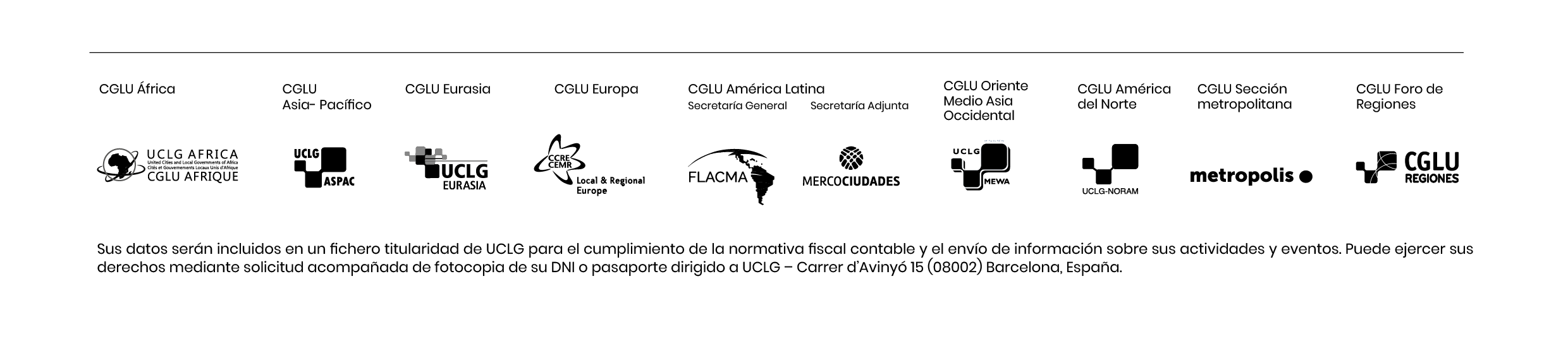 Cachet et signatureProcédure à suivre : 	Faire prendre une délibération d’adhésion par l’autorité ayant la capacité juridique d’engager la Ville ou le Gouvernement local.Envoyer ce formulaire accompagné d'une lettre d'intérêt au Secrétariat mondial de Cités et Gouvernements Locaux Unis à l'adresse email suivante : members@uclg.org. UCLG/CGLU · Carrer Avinyó, 15 – 08002 Barcelona – Espagne · Tel : +34 933 428 750 · www.uclg.org